Publicado en Samaniego. Rioja Alavesa el 01/11/2022 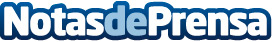 Éxito de 'Samaniego in wine' en su primera ediciónOcho bodegas y el Hotel Palacio de la localidad comparten con un centenar de amantes del vino elaboraciones exclusivas y únicasDatos de contacto:Iñaki CasasComunicación y RRII685751178Nota de prensa publicada en: https://www.notasdeprensa.es/exito-de-samaniego-in-wine-en-su-primera Categorias: Nacional Gastronomía Viaje País Vasco Turismo Industria Alimentaria Eventos Celebraciones http://www.notasdeprensa.es